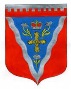 Совет депутатовмуниципального образования Ромашкинское сельское поселениемуниципального образования Приозерский муниципальный район Ленинградской областиР Е Ш Е Н И Еот  16  февраля  2023 года				                                                                         № 140«Об отчете главы  администрации муниципального образования Ромашкинское сельское поселение муниципального образования Приозерский муниципальный район  Ленинградской области о результатах работы за 2022 год»Заслушав отчет главы администрации муниципального образования Ромашкинское сельское поселение муниципального образования Приозерский муниципальный район Ленинградской области о результатах работы за 2022 год, Совет депутатов муниципального образования Ромашкинское сельское поселение РЕШИЛ:Принять отчёт главы администрации муниципального образования Ромашкинское сельское поселение муниципального образования Приозерский муниципальный район Ленинградской области о результатах работы Совета депутатов муниципального образования Ромашкинское сельское поселение муниципального образования Приозерский муниципальный район Ленинградской области о результатах работы за 2022  год согласно Приложению 1;Признать работу администрации муниципального образования Ромашкинское сельское поселение муниципального образования Приозерский муниципальный район Ленинградской области по результатам ежегодного отчета за 2022 год удовлетворительной.Опубликовать настоящее Решение на сайте муниципального образования Ромашкинское сельское поселение муниципального образования Приозерский муниципальный район Ленинградской области - www.ромашкинское.рф в информационно-телекоммуникационной сети «Интернет».Глава  муниципального  образования                                                                  Ю.М. КенкадзеРазослано: Сайт – 1; Прокуратура – 1, дело – 2.Приложение 1к решению Совета депутатовмуниципального образованияРомашкинское сельское поселениемуниципального образованияПриозерский муниципальный районЛенинградской областиот  16.02.2023  №140ОТЧЕТ ГЛАВЫ АДМИНИСТРАЦИИ МУНИЦИПАЛЬНОГО ОБРАЗОВАНИЯ РОМАШКИНСКОЕ СЕЛЬСКОЕ ПОСЕЛЕНИЕ О РЕЗУЛЬТАТАХ РАБОТЫ ЗА 2022 ГОД15 февраля официальная памятная дата в России. Мы почитает память россиян, которые исполняли служебный долг за пределами Родины. День памяти воинов-интернационалистов  мы вспоминаем  героев живущих и павших Практически год назад президент России Владимир Путин  объявил о начале специальной военной операции.  Военнослужащие п. Саперное  в числе  первых были направлены для участие в данной операции.  Так же добровольно или по  мобилизационной повестке из поселения ушло 34 чел.  Наши ребята с честью выполняют свой воинский долг один из примеров -  это подвиг воспитанника Громовской школы Виктора Дудина,   ставшим героем России.  Участие в боевых действиях -  это уже поступок и подвиг.     Любая война не обходится без потерь. И перед началом нашего отчета прошу почтить минутой молчания память всех воинов- интернационалистов и героев этой войны  отдавших свои жизни за правое дело Маслова Виктора Вадимовича, Нагиева  Алиюлла Алиахмедовича, Арбузова Александра Александровича,  Симакова  Романа Андреевича, Трубенкова Алексея Александровича. Представляю Вашему вниманию отчет о работе администрации Ромашкинского сельского поселения за 2022 год и  основные планы на 2023 год. ДЕМОГРАФИЯТерритория Ромашкинского поселения составляет 38999  га.  на которой расположено 10 населенных пунктов.На 1 января 2023 г на территории поселения  проживает 6 013  человек.   В  2022 году в поселении родилось 42 детей, в Ромашках-10, в Суходолье-12, в Саперном-20.  А количество умерших в этом году составило – 76 человек.  ЭКОНОМИЧЕСКАЯ  БАЗАЭкономическая база Ромашкинского сельского поселения основана на использовании местных ресурсов-лесопереработке, туристско-рекреационной деятельности,  также торговле и общественном питании, бытовом обслуживании. сельском хозяйстве.  Развитие промышленных видов деятельности практически отсутствует и представлено несколькими  индивидуальными предпринимателями.На территории поселения 51 личное подсобное хозяйство (ЛПХ), которое  занимается производством мясо-молочной продукции, овощеводством и птицеводством.  На уровне прошлого года сохранилось количество действующих КФХ – 2. В поселении 108 голов крупного рогатого скота, 86 свиней, 158 овец и коз, 7 лошадей, 2732 головы птицы всех пород.За 2022 год  19 хозяйств, получили субсидию на корма. Наше поселение по данному показателю первое в районе.  В п. Лосево открылся магазин «Норман», в п. Лососево  «Сыроварня», в п. Суходолье магазин «Магнит», в п. Ромашки павильон строй-хоз.товары, в п. Саперное заменен старый хлебный ларек на новый павильон, а также сдано в аренду помещение для организации магазина автозапчастей.  Все это   расширило выбор товаров, регулирование ценовой политики, создало  новые рабочие места и  имеет  социальный и экономический эффект в дальнейшем развитие  поселения.АДМИНИСТРАЦИЯ  Вся работа администрации и депутатского корпуса направлена на улучшение  качества жизни и создание комфортных условий проживания и отдыха населения. Администрация поселения является исполнительно-распорядительным органом. В штате администрации поселения   12 специалистов (на 01.01.2023г. фактически работает  11 муниципальных служащих) и 2 человека рабочих. За 2022 год, в администрацию поступило – 3.383   входящих документов; 1374 – исходящие. Издано 380 постановлений и 38 распоряжения администрации, из них 57 –это нормативно-правовые акты,  которые размещены в газете «Приозерские ведомости», в Ленинградском областном информационном агентстве Леноблинформ» http://www.lenoblinform.ru, а также на сайте администрации. Создана  группа в социальной сети «В контакте», где размещаются  официальная информация, новости и события.Поступило письменных обращений граждан -  205: это 119 в администрацию, 50 через вышестоящие организации и 36 через Портал обратной связи. На обращения граждан давались письменные ответы, необходимые разъяснения и консультации. В виду отсутствия в населенных пунктах Ромашкинского поселения нотариуса, данные полномочия исполняет начальник общего сектора.  За 2022 год совершено 26 нотариальных действии, для граждан проживающих на территории поселения.Достижением администрации в этом году стала победа в региональном этапе  Всероссийского конкурса "Лучшая муниципальная практика" по номинации "Обеспечение эффективной "обратной связи" с жителями муниципальных образований, развитие территориального общественного самоуправления и привлечение граждан к осуществлению (участию в осуществлении) местного самоуправления в иных формах", где мы заняли почетное третье место и стали участниками федерального этапа данного конкурса. Комиссия по предупреждению ЧС и антитеррористическая комиссияПриоритетной задачей на сегодня стоит обеспечение личной и общественной безопасности граждан. Ежегодно издаются распоряжения о запрете выхода на лед, выезде автотранспортных средств, предупреждающие аншлаги, установленные на берегу озёр - в месте возможного выхода на лёд.  В декабре в районе Балахановского озера и бассейна реки Вуокса-Вирта проводился совместный профилактический рейд. В результате патрулирования водных объектов было составлено три протокола об административном нарушении в отношении граждан допустивших нарушения правил охраны жизни людей на водных объектах Ленинградской области в период действия временных запретов выхода на лёд водоёмов, в соответствии со ст. 2.10-1 Областного закона от 02.07.2003 N 47-ОЗ «Об административных нарушениях».Остро стоит вопрос с безнадзорными животными. Проводятся плановые медицинских мероприятиях с целью осмотра, вакцинации, стерилизации,  учёта и лечения безнадзорных животных на территории муниципального образования. Медицинские мероприятия производились специализированной организацией по согласованному графику и животные отпускаются в среду обитания. Отлов не производится так как  приюты переполнены и  отлавливаются только агрессивные животные Совместно с органами прокуратуры, ГИБДД  решена проблема безхозного виадука на федеральной трассе в п.Лососево. Он передан на баланс Росавтодора. Уже отремонтирована большая часть освещения,  проводится ямочный ремонт. До сентября 2023 года обещают провести полно масштабный ремонт данного участка. На озере в пос. Саперное по благословению Благочинного Приозерского округа отца Сергия  служителями и прихожанами храма Коневской иконы Божией Матери  совместно с военнослужащими Сапёрнинского гарнизона было подготовлено и оборудовано место для  проведения Крещенского купания, а   администрацией  организовано дежурство  спасателей, медицинских работников, сотрудников МВД.  В мероприятии приняло участие 132 человек.В прошедшем летнем сезоне  администрацией были выполнены мероприятия по подготовке мест купания в полной мере: - проведено водолазное обследование дна, - исследованы пробы воды  и песка на предмет пригодности для купания, - произведена очистка и вывоз мусора с территории мест купания. - На пляже дежурили спасатели.Проведена акарицидная обработка территории  поселения от клещей. По пожарной безопасности ежегодно издаются распоряжения администрации о запрете пала травы в весенний период. Предупреждающая информация размещается на досках объявлений, сайте поселения. В преддверии майских и новогодних праздников  проводятся заседания комиссии по предупреждению ЧС. Жилищная комиссияРегулярно проводятся заседания общественной жилищной комиссии. За 2022 год в администрацию Ромашкинского сельского поселения поступило 3 заявления о постановке на учет в качестве нуждающихся в жилых помещениях, 1 заявителю отказано.    По состоянию на 01.01.2023 г. на учёте нуждающихся в жилых помещениях, предоставляемых по договорам социального найма, состоит 28 семей (97 человек).  Предоставлено в социальный найм 7 квартир и 18 человек обеспечены жилыми помещениями. В служебный найм предоставлены учителям, воспитателям детского сада,  мед работнику - 3 жилых помещений,  из них одна квартира семье мобилизованного.  В 2022 году на исполнении у судебных приставов находятся одно решение, суда о выселении граждан из незаконно занимаемых жилых помещений.УПРАВЛЕНИЕ МКД и РАБОТА С УПРАВЛЯЮЩИМИ КОМПАНИЯМИ На территории поселения  управление МКД осуществляют:- ООО «ВЕРИС»  п.Ромашки, п.Суходолье, п.Понтонное, Лосево;- ООО «Буревестник»  п.Саперное, п.Речное;Теплоснабжающие организации -  ООО «Интера». Задолженность населения перед УК и ресурсоснабжающими организациями  превышает более 10 млн. руб. Несмотря на то, что данные организации принимают меры о погашению задолженности и должники через суд выплачивают долги, однако задолженность постоянно растет.В группах и социальных сетях остро ставиться вопрос о повышение оплаты за коммунальные услуги.  Повышение платы происходит в соответствии с Постановлением Правительства РФ, также собственники на собраниях принимают решение об увеличении платы за содержание, текущий и капитальный ремонт самостоятельно. Хотелось бы еще раз обратить внимание собственников жилых помещений, что управление МКД это – бизнес, и любая УК приходит зарабатывать деньги. Разница лишь в том, что одна УК зарабатывает и отрабатывает те денежные средства, что платят жители, а другая просто получает эти средства и не оказывает услуг в полном объеме. Мы с вами вправе и обязаны требовать от УК отрабатывать услуги, за которые мы платим и получать за это отчет. Однако на нашей территории одна компания придерживается этих принципов, вторая совершено их игнорирует. Как пример пос. Саперное. Жители во все инстанции пишут жалобы на неудовлетворительную работу УК, задают вопрос администрации, кто ее навязал или назначил? После обращения администрации в Комитет государственного жилищного надзора и контроля было выяснено, что в 2021 г. УК «Буревестник» в данный комитет предоставила протоколы собраний собственников жилья, подписанные представителями домов, о том, что для управления выбрана именно данная компания. Также представителями домов подписываются акты выполненных работ. После жалобы и работы комиссии на территории пос. Саперное в течении двух недель УК «Буревестник»  выполнил работы, которые не выполнял в течении двух лет.В настоящий момент жители инициируют проведение собраний собственников жилья. Хочется обратиться еще раз ко всем жителям нашего поселения и обратить внимание на то, что любая УК работает только за те деньги, которые мы им платим.  Они могут делать работы вперед, привлекают собственные денежные средства, но оплачивают это все собственники жилых помещений, не сразу а в рассрочку. В чатах люди задают вопрос: сколько можно платить УК, можно не платить, но для этого нужно принять решение по управлению своим многоквартирным домом: создать ТСЖ или перейти на непосредственное управление. Решение за нами.Обеспечения устойчивого функционирования и развития коммунальной и инженерной инфраструктуры и повышение энергоэффективностиДля Обеспечения устойчивого функционирования и развития коммунальной и инженерной инфраструктуры и повышение энергоэффективности из бюджета поселения было израсходовано 15.620,2 тыс. руб.Запланированные на 2022 году мероприятия по повышению надежности и энергетической эффективности в системах теплоснабжения были направлены на подготовку котельных и тепловых сетей, переданных от Министерства Обороны в муниципальную собственность в крайне неудовлетворительном состоянии. Так в две котельные п. Саперное приобретены и установлены 3 водогрейных котла. При подготовке объектов к отопительному сезону были проведены заседания Межведомственной комиссии, на которых рассматривались вопросы подготовки объектов к отопительному периоду. В 2022 году теплоснабжающей организацией в пос. Саперное, как и во всем поселении, стала ООО «Интера», которая быстро и своевременно устраняет аварийные ситуации. В один миг все проблемы в  благоустройстве, коммунальной сфере, сфере водоснабжения и водоотведения  не решить. Так, например, к передаче в муниципальную собственность сетей водоснабжения и водоотведения было отказано, в связи с тем, что объекты передаются не в полном объеме, а только часть. Основная часть, где находится водозабор осталась за Министерством Обороны. Это не позволит муниципалитету передать данное имущество в Ленобводоканал. Этот вопрос остается открытым. Подпрограмма ГазификацияПо данной программе газифицированы многоквартирные дома в пос. Ромашки. В настоящее время идет газификация и догазификация частного сектора. По остальным населенным пунктам  ООО «Газпром газораспределение» проводит ПИРы для строительства межпоселкового газопровода с одновременной разработкой проектной документацией внутрипоселковых газопроводов. Окончание проектно-изыскательских работ планируется в ноябре 2024 г. После этого будет осуществляться строительство и подключение к газу многоквартирных и частных домов, а также перевод котельных поселка Саперное и Понтонное на газ. В настоящее время изготовлен проект газовой котельной в пос. Ромашки, который 15 марта сдается в госэкспертизу, после окончания отопительного сезона планируется приступить к обустройству фундамента, а к началу нового отопительного сезона 2023-2024 приступить к пуско-наладочным работам.Подпрограмма  Обеспечение бытового обслуживания населенияВ данной части программы расходы бюджета в сумме 800 тыс.рублей пошли  на содержание муниципальной бани в пос. Ромашки, а так же замены котла, двери и полков в парилке , установку циркуляционного насоса для горячей воды.Устойчивое общественное развитие в МО Ромашкинское сельское поселениеПо средствам новых форм местного самоуправления, определенных в 147 и 3 областных законах, которые включают в себя работу инициативной комиссии  в административном центре пос. Ромашки, а также   общественных советов и старост. Граждане на собраниях самостоятельно определяют те мероприятия, которые необходимо провести в первую очередь в поселках - это в основном ремонт дорог, а также определяют свое участие   (в денежном или трудовом эквиваленте) в реализации данных мероприятий. В связи с тем, что мероприятия очень затратные, приходится из поступивших предложений выбирать наиболее актуальные. По данной программе освоено 2458,3 тыс. руб. в том числе местный бюджет 185,9 тыс. руб. и областной бюджет 2.276,9 тыс. руб., иные источники 20,0 руб.Так в 2022 год  по 3-оз областному закону проведены работы по установке детско-спортивной площадки  у д.4 по ул. Новостроек пос. Ромашки     По 147 областному закону произведен капитальный ремонт участков дороги общего пользования местного значения в пос. Суходолье ул. Центральная.Развитие автомобильных дорог МО Ромашкинское сельское поселениеДорожная деятельность на территории поселения осуществлялась в отношении автомобильных дорог местного значения. Для наших местных автомобильных дорог характерна высокая степень износа.  Администрация использует системный подход к планированию работ в сфере дорожного хозяйства. Но все усугубляется недостаточным финансированием, отсутствием на территории поселения и поблизости специальной техники для ремонта и грейдирования дорог, а также отсутствие права собственности на некоторые дороги.По  программе освоено14.764,4 тыс. руб..Был произведен ремонт  автомобильной дороги общего пользования местного значения по  ул. Объездная пос. Ромашки;Также была произведена подсыпка и грейдирование у дома 6 по  ул. Лесная пос. Суходолье. Произведен ямочный ремонт центральной дороги в пос. Саперное.Ремонт въезда на Саперненское кладбище.Также осуществлялась расчистка дорог от снега, грейдирование дорог.Вышли с инициативой в  ГКУ «Ленавтодор» по 	установке камеры на федеральной трассе А-121 на  пешеходном переходе пос. Суходолье у Громовской СОШ камеры фиксирующей скоростной режим. Несоблюдение  весового режима, нарушение большегрузным автотранспортом запрещающих знаках по дороге регионального значения. Все это приводит к неудовлетворительному состоянию дорожного полотна. Неоднократно писались письма в ГБДД для проведения регулярных рейдов. В связи с открытием месторождения "Озерный" по добыче нерудных материалов в п. Ромашки возникла проблема по участившемуся движению большегрузных автомобилей, эта ситуация создает опасность для жителей. Администрацией с представителями общественности, жителями поселка, базы отдыха и ООО "Лизинг-Оптиум" для снятия социальной напряженности было проведено совещание и   Перевозчику был предложен альтернативный проезд через промзону (территория ООО "БОР") и технологическую дорогу,  также совместно с ГИБДД и Ленавтодором установлены ограничения по весу. Однако не все водители соблюдают знаки и периодически приходиться вызывать экипажи ДПС. Формирование комфортной городской среды на территории Ромашкинского сельского поселенияРомашкинское сельское поселение уже не первый год является участником Федерального  проекта «Формирование комфортной городской среды». В 2022 году были проведены  работы по «Формированию комфортной городской среды в пос. Ромашки у домов 7,8,9,10 по ул. Новостроек» в рамках проекта произведена замена асфальтового покрытия у придомовой территории, установлены лавочки, урны и детская площадка. На реализацию данного проекта  освоено 11.761,8 тыс. руб. в том числе 1.187,1 тыс. руб. местного бюджета, 10.574,7 тыс. руб. областного  бюджета. Данными работами мы завершили комплексное благоустройство у многоквартирных домов в пос. Ромашки.Сегодня завершается рейтинговое голосование по выбору общественных территорий для включения в федеральный проект «Формирование комфортной городской среды». Определены две общественные территории площадь у ДК Ромашки и детская площадка в пос. Саперное. Хочется отметить, что жители поселения совсем не активны в вопросе принятия решений, зависящих от них самих, а также выполнения конкретных действий. К сожалению  все действия сводятся только к написанию жалоб об отсутствии детской площадки в пос. Саперное.Благоустройство и развитие территории МО Ромашкинское сельское поселениеПо данной программе освоено 11,194,8 тыс. руб. все за счет местного бюджета.Проведены работы по реконструкции уличного освещения улиц Центральная пос. Суходолье, по улицам в пос. Лососево. В пос. Саперное освещено разворотное кольцо и остановка, а также хоккейная площадка.Для детворы установлены 4 зимние заливные деревянные горки в пос. Ромашки, Саперное, Понтонное, Суходолье. В Суходолье установлены два вазона для цветов по просьбе старшего поколения, которые ухаживали за цветами.По благоустройству поселения выполняет следующие виды работ:   окашивание, санитарная уборка территории, украшение поселков мотивами к 9 мая и новогодним праздникам, установка новогодних елей в поселках. Граждане поселения и предприниматели активно приняли участие в украшении и благоустройстве своих объектов, окон, балконов и частных домов, особо хочется отметить Мердух Е.П.В 3 трудовых бригадах при администрации поселения в 2022 году работали 22 подростка. Большой вклад внесли объединения молодежи «Глобус» и «СПРОМ». Ребята приняли участие в благоустройстве территории поселения, а именно занимались покраской вазонов и ограждений на детских площадках, уборкой мусора, посадкой цветов.Хочется сказать огромное спасибо всем жителям поселения, которые активно принимают участие в субботниках и благоустройстве придомовых территорий, а также военнослужащим в/ч 12086 Саперное. Работники администрации и депутатский корпус так же принимают самое активное участие во всех мероприятиях по очистке и благоустройству территории поселения и мест воинских захоронений в пос. Ромашки, вблизи пос. Новая Деревня, пос. Саперное. Принимали участие в акции «Сохрани лес». Но к большому сожалению растут несанкционированные свалки вокруг поселков на землях гослесфонда.К сожалению сделанное благоустройство у ДК пос. Суходолье испортил  большегрузный транспорт, повреждены ограждения, тротуарная дорожка и снесено дерево. Такая же  ситуация в п.Ромашки повреждение пока не восстановлены.  	Не смотря на усилия жителей и администрации имеет место вандализм. Разбивают малые формы на детских площадках, доски объявлений. 	Также хочется сделать акцент на то, что граждане выбрасывают у контейнерных площадок не ТКО, а доски, деревья, строительный мусор ,отходы с огорода, шины  которые убирается за счет средств местного бюджета. На это потрачено 850 тыс.  рублей, а можно было отремонтировать дороги, приобрести детские площадки, благоустроить территорию  или направить на другие не менее проблемные вопросы. Данный вид мусора граждане должны вывозить   самостоятельно или через перевозчиков за собственные средства. В связи с чем, планируем установить камеры видеонаблюдения и составлять протоколы об административном правонарушении.ЗЕМЕЛЬНЫЕ ВОПРОСЫВо исполнение Областного закона от 17.07.2018 № 75-оз "О бесплатном предоставлении гражданам, имеющим трех и более детей, земельных участков в собственность на территории Ленинградской области и о внесении изменений в областной закон от 14.10.2008 № 105-оз "О бесплатном предоставлении отдельным категориям граждан земельных участков для индивидуального жилищного строительства на территории Ленинградской области" состоялось заседание комиссии по вопросам бесплатного предоставления земельных участков в собственность граждан, проживающих на территории муниципального образования Приозерский муниципальный район Ленинградской области. От муниципального образования Ромашкинское сельское поселение были сформированы одиннадцать участков. В результате заседания: восемь участков закреплены за многодетными семьями; семь семей отказались от предложенных земельных участков; и три семьи не явились и не направили своих представителей на заседание комиссии.На 01.01.2023 на очереди по 105-оз  и 75-оз О бесплатном предоставлении отдельным категориям граждан земельных участков для ИЖС на территории Ленинградской области» состоят 129 очередников, из них 21- это многодетные семьи, которые имеют первоочередное право получения земельного участка.   С 1.01.2022 по 16.02.2023 на территории поселения многодетным семьям предоставлено 19 земельных участков, очередникам 8.По вновь разработанному  третьему массиву  на 68 земельных участка, внесены изменения территориальной зоны с  существующей зоны С-3 - зона огородов, на ТЖ-1 -зона индивидуальной жилой застройки) данные изменения  утверждены Градкомитетом ЛО, также было проведено уплотнительное формирование земельных участков по улице Советская в п.Ромашки и сформирован дополнительно 41 земельный участок, и дополнительно для многодетных семей формируются 5 земельных участков в п.Понтонное, 4 участка по переулку Полевому, так-же планируем формировать земельные участки в п. Новая Деревня. Формируется новый массив на 67 участков в п.Ромашки в конце улицы Советской.Проводятся мероприятия по постановке на кадастровый учет земельных участков под размещением автомобильных дорог общего пользования. За 2022 год поставлено на учет 1 улица в  п.Новая Деревня, 5- в п.Ромашках, 1 -в п.Лосево. Поставлены на кадастровый учет объекты инфраструктуры (водоотведения, водоснабжения) в п.Новая Деревня. Проводятся мероприятия по передаче земельных участков от МО РФ в п.Саперное, Речное, Шумилово, Суходолье, Понтонное. Формируются земельные участки под тремя котельными для перевода на газ и многоквартирными домами п.Саперное. В п.Ромашки выделен земельный участок под строительство храма. РАЗВИТИЕ КУЛЬТУРЫ  И ФИЗИЧЕСКОЙ КУЛЬТУРЫМО РОМАШКИНСКОЕ СЕЛЬСКОЕ ПОСЕЛЕНИЕНа территории поселения активно ведется работа по патриотическому воспитанию подрастающего поколения. Главным событием  является празднование  Дня Победы и шествие бессмертного полка, поздравление ветеранов и участников ВОВ. По традиции 9 мая  пос. Ромашки посетила делегация осетинского землячества, возложили венки и цветы к памятнику Д.Е.Джатиева, подарили книги и икону.Прошли мероприятия в память о начале Великой Отечественной войне.На базе Шумиловской школы  работал круглосуточный профильный оздоровительный  лагерь  военно-патриотической направленности «Защитник», где дети познавали военные навыки, а также приобщались к духовному. Старшеклассники Шумиловской школы приняли участие в военно-спортивных соревнованиях «Тропа боевого братства»Совместно военнослужащие и учащиеся участвуют в акциях свеча памяти на прорыв и снятие блокады Ленинграда и  День неизвестного солдата. В клубе воинской части был проведен праздничный концерт.С заместителем главы администрации района Кирилловой И.М. было проведено совещание об установке памятных плит или бюстов двум героям Советского Союза на братском захоронении в пос. Шумилово.Все культурно-массовые мероприятия в поселении проходят согласно утвержденного плана мероприятий.  Учреждением культуры за 2022 год были организованы: праздничные концерты, уличные гуляния, детские новогодние программы, игровые программы, квесты,  подростковые и детские дискотеки, акции, тренинги, были оформлены различные тематические выставки, проводились: показы кинофильмов и мультфильмов был приглашен Цирк и Театр.  В домах культуры работаю кружки и проходят мастер классы. В ДК Суходолье продолжает свою деятельность театральный кружок «Легенда» и студия танца Ирины Настиной.Впервые в поселении на площади Дома культуры п. Ромашки проводился масштабный праздник «День Российской молодежи». Примечательно в данном событии то, что сама молодежь поселения принимала непосредственное участие в подготовке и проведении праздника.Наиболее ярким событием в культурной жизни поселения можно считать «День Ромашкинского сельского поселения». Данное мероприятие впервые проводилось в новом, более масштабном формате, так на заседании Совета Депутатов Ромашкинского СП было принято решение, о праздновании единого Дня Поселения, вместо трех отдельных праздников. В 2022 году праздник проходил в п. Суходолье. В этом году пройдет в п.Саперное.  За 2022 год МКУК Ромашкинское КО ввел 3 новые формы работы, а именно: историческое моделирование, советские уличные игры и арт-акция.Большая совместная работа была проведена по организации летнего отдыха. Для летних лагерей на базе Громовской СОШ, Джатиевской ООШ, Шумиловской СОШ за время каникул были проведены различные творческие, музыкальные, спортивные, игровые и декоративно-прикладные мастер-классы. Администрацией было приобретено    21 путевка в летний оздоровительный лагерь «Лесные зори».Любительское объединение молодёжи «СПРОМ» входящее в совет при главе администрации в 2022 году победили в номинации «Лучшая организацию работы с   молодёжью в летний период». Молодёжным активом проводились субботники,  экологические, социальные и патриотические акции, посещали районные и областные форумы. В доме Культуры п. Ромашки открыт пункт по сбору макулатуры и пластика, всё собранное в 2022 году сырье было обменено на деревья и кустарники, высаженные в п. Ромашки.Лучшими волонтерами в 2022 году признаны Лапина Наталья и Найденышева Диана.Благодарственным письмом Главы администрации Приозерского района Александра Соклакова была отмечена Юлия Шинкарук за социально-значимую общественную деятельность и большой вклад в развитие молодёжной политики на территории Приозерского района. Также Почетной грамотой главы Приозерского муниципального района Мыльникова Владимира Юрьевича награждена директор Ромашкинского КО Татьяна Александровна Петрова.Огромную помощь и работу проводят два любительских объединения старшего поколения: «Вдохновение» и «Калина Красная» отметившая в 2022 году  юбилей 10 лет. Члены клуба участвовали в спортивном Фестивале старшего поколения За 2022 год члены клуба совершили  10 поездок по разным городам и театрам. Ежегодно проходит районный конкурс «Ветеранское подворье». В этом году в нём участвовал Кочергин Сергей Евгеньевич из п. Ромашки, в номинации «Лучший пчеловод»   . Юбилярам 90+ вручаются поздравления от Президента РФ, Губернатора Ленинградской области, депутата Законодательного Собрания Ленинградской области и Глав администраций.БиблиотекаРабота библиотек осуществлялась в соответствии с годовым планом. Ежегодно проходит комплектование библиотечного фонда новыми книгами на сумму пятьдесят тысяч рублей, работниками библиотек организовывались различные книжные выставки и тематические мероприятия экологического, патриотического характера, а также направленные на пропаганду здорового образа жизни для всех категории читателей. Оформлена и активно работает краеведческая выставка – экспозиция культуры и быта русского народа «Слава нашей стороне! Слава русской старине!» ее с удовольствием посещают жители и гости поселения, она интересна для  учащихся школ. Ко дню памяти и скорби была проведена иллюстрированная  беседа «Вчера началась война», в которой принимала участие  Белякова Нина Евгеньевна - ребёнок блокады. Для людей старшего поколения была проведена литературная гостиная по творчеству Достоевского.СпортЗа 2022 год спортсмены поселения принимали участия в поселковых, районных областных и всероссийских соревнованиях, где неоднократно становились чемпионами и призерами.По итогам 17-й спартакиады сельских поселений команда Ромашкинского СП заняла 2 место, что позволит ей участвовать в 18-ой районной спартакиаде  в 1 группе. Наши спортсмены заняли призовые места в таких соревнованиях как (лыжи, плаванье, кросс, городки, гиря, мини-футбол, стрельба, настольный теннис.) Участник Районного конкурса "А ну-ка, парни!" Максимук Александр, представляющий Ромашкинское сельское поселение занял 1 место!Футболисты Ромашкинского сельского поселения команды «Олимп» принимали участия в районных соревнованиях по футболу, где заняли 3 место.В июне проходил туристический слёт где команда нашего поселения «Пламя» в общем зачете заняла 4 место.В пос. Ромашки  на школьной территории августе 2022 года прошел праздник посвященный дню  Ленинградской области и дню Физкультурника, в котором приняли участия дети и взрослые поселения.В пос. Ромашки в «Джатиевской школе» была проведена неделя здоровья.В пос. Ромашки и пос. Суходолье работают тренажерные залы.Благодарственными письмами Главы администрации Приозерского района Александра Соклакова: В номинации "Ветеран спорта" был отмечен Виктор Максимук.В номинации "Лучшая спортсменка поселения" была отмечена Марина Кузьменко. В Здание Дома культуры пос. Ромашки были приобретены зеркала в класс хореографии. Обустроена гардеробная зона на втором этаже для участников кружков: стеллажи для личных вещей и вешалки. Обустроена диджейская зона в малом зале на 1 этаже на сумму 178 тыс. рублей. Закончены работы по реновации Громовской школы, на открытие приезжал Губернатор Ленинградской области Александр Дроздено. 1 сентября 2022 года в Приозерском районе в Шумиловской средней общеобразовательной школе в пос. Саперное открылся пятый по счету "Центр образования естественно-научной и технологической направленности «Точка роста» по учебным предметам "Биология", "Химия", "Физика", а также программ дополнительного образования и внеурочной деятельности.Выполнены работы  по проекту ремонта  и получено положительное заключение по культурно-досуговому центру пос. Саперное. Направлены документы в Правительство Ленинградской области для участие в программе в 2024 году. Стоимость оценивается в 109 млн. руб.В начале  отчета мы сказали о том, что с 24 февраля 2022 года наша страна живет в условиях специальной военной операции  и мы благодарны нашим военным и ребятам, участвующих в операции, нужно сказать и о том, что делаем мы с вами  для их поддержки. В этом участвуют все от мала до велика, дети пишут письма и рисуют рисунки, взрослые перечисляют из своих зарплат добровольные пожертвования, приобретают необходимые вещи, продукты, лекарства, специальные технические средства, прихожане храма и священнослужители  оказывают не только материальную, но и духовную помощь-молятся за наших ребят. Одинаковую ценность имеют приобретенное имущество имеющее ценовой эквивалент и письмо ребенка, или маленькая шоколадка положенная бабушкой  в носки, связанные ее руками. Помогаем всем миром ,Наше поселение  передало: семь радиостанций, четыре портативных кухни, пять дизель генераторов, квадрокоптер, бензопилы, шансовый инструмент, 80 кг. меда, продукты, теплые вещи, медикаменты, средства гигиены. Выражаю слова благодарности всем неравнодушным жителям поселения.ПОБЕДА будет за нами!БЮДЖЕТВесь бюджет Ромашкинского сельского поселения – это программный бюджет. За 2022 год осуществление муниципальных закупок-135. В т.ч. проведено 9 электронных аукционов, заключены 115 контракта  с единственным поставщиком.ЗАКЛЮЧЕНИЕ:Оценка экономических показателей, безусловно, дает представление о развитии поселения в целом. Наш бюджет, налоги  и дотации, софинансирование программ, демографические показатели – все это показатели, отражающие текущее состояние экономики и помогающие предвидеть развитие как положительных, так и отрицательных изменений.За год много сделано положительного, есть движение вперед, но еще большее предстоит сделать, остаются  нерешенные вопросы и задачи, поэтому нам нельзя останавливаться на достигнутом, а необходимо двигаться вперед. Не смотря на то, что 2023 год в финансовом плане будет тяжелее чем 2022.     Задачами поселения на 2023 год являются:1.     Согласование и подписание актов по принятию части объектов и земельных участков от Министерства обороны РФ.2.    Подготовка инженерной инфраструктуры пос. Саперное к зиме.3.    Продолжить работу над  концессионным соглашением по теплохозяйству. 4.   Установка газового модуля в пос. Ромашки.5.   Сбалансировано распорядиться доходной и расходной частью бюджета МО.6. Подготовка и предоставление комплектов документов для участия в областных программах.7.   Работы по капитальному ремонту МКД.8.   Работы по благоустройству населенных пунктов.9.   Ремонт внутрипоселковых дорог. 10. Реконструкция уличного освещения.11. Реализация инициатив граждан по областным законам Ленинградской области обустройство.12.   Установка модульного КОС п. Понтонное.